(Continue on separate sheet if necessary)(Continue on separate sheet if necessary)EveryDay is committed to interviewing all candidates with a disability who meet the minimum criteria for selectionDo you have a disability which has a substantial and/or long-term effect on your ability to carry out day-to-day activities?YES  	NO            If you wish, please use the space below to provide further information on your disability: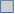 EveryDay Home Care offers guaranteed minimum 16 hour contracts to all employees from day one of their employment While we always try to provide employees with work in their preferred locations, occasionally we have to ask our Home Care Assistants to be flexible and work with customers in other locations in order to make up their contractual obligations to us. Please note that we do pay travel time and mileage.Indicate below which areas are your preferred locations to work in, keeping in mind that we may from time-to-time require you to work in other locations when the need arises. (tick each which applies)North Tyneside - Longbenton/Forrest Hall/WideopenNorth Tyneside - North Shields/Tynemouth/Whitley Bay/ Shiremoor North Tyneside – Wallsend/Howdon Newcastle – Gosforth / Byker/ Walker In order to plan rotas and map your availability to our existing contracts, please complete each of the following three sections to indicate your core hours (those hours you would prefer to work), your optional hours (those additional times you may be available to work) and your no-go hours (when you would not be available for work). Please note that while we will always try to be flexible, our standard working requirements are for five days each week to include a minimumof one weekend day (tick each which applies)Application for employment at:Application for employment at:Application for the post of:Application for the post of:Available to take up post on:Available to work: FULL / PART time,               MORNINGS / AFTERNOONS/ NIGHTS(Delete as appropriate)Surname:Previous surname (if applicable)Forename(s):Date of birth:Address:Home phone:Address:Mobile:Address:Email:Can we make contact with you using the email address provided for organisational communication, updates and employment related matters?YES / NO (Delete as appropriate)Are you legally entitled to work in the UK:Yes / No(Evidence will be required at interview)What is your National Insurance number?Do you hold a valid full license to drive a car:Yes / NoDo you own a car?Yes / NoAre you related to anyone working for Age UK North Tyneside or EveryDay Care?  If so, provide name and job title:How did you hear about this vacancy? (If this is a staff referral please give the name of the staff member)PROFESSIONAL ACADEMIC OR OTHER QUALIFICATIONS (Including Educational Qualifications)PROFESSIONAL ACADEMIC OR OTHER QUALIFICATIONS (Including Educational Qualifications)PROFESSIONAL ACADEMIC OR OTHER QUALIFICATIONS (Including Educational Qualifications)PROFESSIONAL ACADEMIC OR OTHER QUALIFICATIONS (Including Educational Qualifications)PROFESSIONAL ACADEMIC OR OTHER QUALIFICATIONS (Including Educational Qualifications)SCHOOL/COLLEGE/UNIVERSITYFROM DATETO DATEQUALIFICATIONQUALIFICATION OBTAINEDFULL EMPLOYMENT HISTORY(Please give details of all previous posts, the most recent shown first)(If offered employment with EveryDay Care your last two employers will be contacted for a reference)FULL EMPLOYMENT HISTORY(Please give details of all previous posts, the most recent shown first)(If offered employment with EveryDay Care your last two employers will be contacted for a reference)FULL EMPLOYMENT HISTORY(Please give details of all previous posts, the most recent shown first)(If offered employment with EveryDay Care your last two employers will be contacted for a reference)FULL EMPLOYMENT HISTORY(Please give details of all previous posts, the most recent shown first)(If offered employment with EveryDay Care your last two employers will be contacted for a reference)FULL EMPLOYMENT HISTORY(Please give details of all previous posts, the most recent shown first)(If offered employment with EveryDay Care your last two employers will be contacted for a reference)Name of previous employer(s) stating with most recentFrom (Month and Year)To (Month and Year)Position held and salary/hourly rate of payReason for leavingAre there any gaps in your employment record: YES / NO.             If YES explain belowREFERENCES – (INCLUDING CURRENT EMPLOYER)REFERENCES – (INCLUDING CURRENT EMPLOYER)1st Referee2nd RefereeName:Name:Professional position:Professional Position:Company Address:Company Address:Landline Phone:(REQUIRED)Landline Phone:
(REQUIRED)Mobile:Mobile:Work Email:(REQUIRED)Work Email:
(REQUIRED)We will verify references received before confirming any job offerReferees will only be contacted if EveryDay Care is making an employment offer.Please indicate to us if there is any reason why we shouldn’t contact your referees.We will verify references received before confirming any job offerReferees will only be contacted if EveryDay Care is making an employment offer.Please indicate to us if there is any reason why we shouldn’t contact your referees.DISCLOSURE OF CRIMINAL CONVICTIONSDISCLOSURE OF CRIMINAL CONVICTIONSDISCLOSURE OF CRIMINAL CONVICTIONSHave you a prosecution pending:Have you a prosecution pending:Yes / NoHave you ever been convicted at a court or been cautioned by the police for any offence:Have you ever been convicted at a court or been cautioned by the police for any offence:Yes / NoHave you ever received a reprimand or warning for any offence:Have you ever received a reprimand or warning for any offence:Yes / NoHave you been referred to the DBS Barred list?Have you been referred to the DBS Barred list?Yes / NoIf you answered YES to any of the above, please provide details belowIf you answered YES to any of the above, please provide details belowIf you answered YES to any of the above, please provide details belowDETAILS OF THE OFFENCE/ CAUTIONPENALTY/SANCTION IMPOSEDDATEThe nature of this work requires that all employees are subject to a police criminal records check. This must be undertaken before an offer of employment can be confirmed.A criminal record may not, itself, disqualify from employment, but failure to disclose such a conviction willThe Rehabilitation of Offenders Act does apply to this position and ALL CONVICTIONS MUST BE DISCLOSED.The nature of this work requires that all employees are subject to a police criminal records check. This must be undertaken before an offer of employment can be confirmed.A criminal record may not, itself, disqualify from employment, but failure to disclose such a conviction willThe Rehabilitation of Offenders Act does apply to this position and ALL CONVICTIONS MUST BE DISCLOSED.The nature of this work requires that all employees are subject to a police criminal records check. This must be undertaken before an offer of employment can be confirmed.A criminal record may not, itself, disqualify from employment, but failure to disclose such a conviction willThe Rehabilitation of Offenders Act does apply to this position and ALL CONVICTIONS MUST BE DISCLOSED.PROTECTION OF VULNERABLE ADULTSPROTECTION OF VULNERABLE ADULTSHave you ever been referred for inclusion on the SOVA or similar list:Yes / NoAre you currently included on the SOVA or similar list:Yes / NoMISCONDUCTMISCONDUCTMISCONDUCTMISCONDUCTHave you ever been found guilty of misconduct by an employer or professional body:Have you ever been found guilty of misconduct by an employer or professional body:Have you ever been found guilty of misconduct by an employer or professional body:Yes / NoAre you currently under investigation for misconduct: Are you currently under investigation for misconduct: Are you currently under investigation for misconduct: Yes / NoIf you answered YES to any of the above, please provide details belowIf you answered YES to any of the above, please provide details belowIf you answered YES to any of the above, please provide details belowIf you answered YES to any of the above, please provide details belowDETAILSPENALTY / SANCTION IMPOSEDDATEDATEPERSONAL STATEMENT(Any other information that you feel is relevant and supports your application)PERSONAL STATEMENT(Any other information that you feel is relevant and supports your application)PERSONAL STATEMENT(Any other information that you feel is relevant and supports your application)PERSONAL STATEMENT(Any other information that you feel is relevant and supports your application)EveryDay is a values-based organisation – meaning that we expect all of our staff to be Optimistic, Inclusive, Dedicated, Enabling, Responsive and Realistic. Using your understanding of what it means to be a Home Care Assistant, please use the space below to tell us what these values mean to you and how they would help you were you successfully appointed to EveryDay Home Care.(Continue on a separate sheet if required)EveryDay is a values-based organisation – meaning that we expect all of our staff to be Optimistic, Inclusive, Dedicated, Enabling, Responsive and Realistic. Using your understanding of what it means to be a Home Care Assistant, please use the space below to tell us what these values mean to you and how they would help you were you successfully appointed to EveryDay Home Care.(Continue on a separate sheet if required)EveryDay is a values-based organisation – meaning that we expect all of our staff to be Optimistic, Inclusive, Dedicated, Enabling, Responsive and Realistic. Using your understanding of what it means to be a Home Care Assistant, please use the space below to tell us what these values mean to you and how they would help you were you successfully appointed to EveryDay Home Care.(Continue on a separate sheet if required)EveryDay is a values-based organisation – meaning that we expect all of our staff to be Optimistic, Inclusive, Dedicated, Enabling, Responsive and Realistic. Using your understanding of what it means to be a Home Care Assistant, please use the space below to tell us what these values mean to you and how they would help you were you successfully appointed to EveryDay Home Care.(Continue on a separate sheet if required)CORE HOURS (YOUR PREFERRED HOURS OF WORK)CORE HOURS (YOUR PREFERRED HOURS OF WORK)CORE HOURS (YOUR PREFERRED HOURS OF WORK)CORE HOURS (YOUR PREFERRED HOURS OF WORK)DAYMORNINGS(07:00am – 2:00pm)EVENING (3:30pm – 11:00pm)OVERNIGHT (22:00 – 08:00)MONDAYTUESDAYWEDNESDAYTHURSDAYFRIDAYSATURDAYSUNDAYNO-GO HOURS (TIMES YOU WOULD NOT BE AVAILABLE FOR WORK)NO-GO HOURS (TIMES YOU WOULD NOT BE AVAILABLE FOR WORK)NO-GO HOURS (TIMES YOU WOULD NOT BE AVAILABLE FOR WORK)NO-GO HOURS (TIMES YOU WOULD NOT BE AVAILABLE FOR WORK)DAYMORNINGS(07:00am – 2:00pm)EVENING (3:30pm – 11:00pm)OVERNIGHT (22:00 – 08:00)MONDAYTUESDAYWEDNESDAYTHURSDAYFRIDAYSATURDAYSUNDAYDECLARATIONDECLARATIONI confirm that the information provided is a true account.  I also confirm that I am physically and mentally fit to fulfil the job for which I have applied.  I consent to the Company checking any information provided on this application form, and I understand that giving false information may lead to any job offer being withdrawn, or to formal action up to and including termination of my employment.  I confirm that the information provided is a true account.  I also confirm that I am physically and mentally fit to fulfil the job for which I have applied.  I consent to the Company checking any information provided on this application form, and I understand that giving false information may lead to any job offer being withdrawn, or to formal action up to and including termination of my employment.  SIGNED:DATE: